Topic 3: Geometry and TrigonometryAngles of Depression and Elevation Angles of Depression and Elevation The diagram below shows a trapeze artist at point T, 60 ft. vertically above the ground. Point C is the point on the ground directly below the trapeze artist. * Diagram not to scale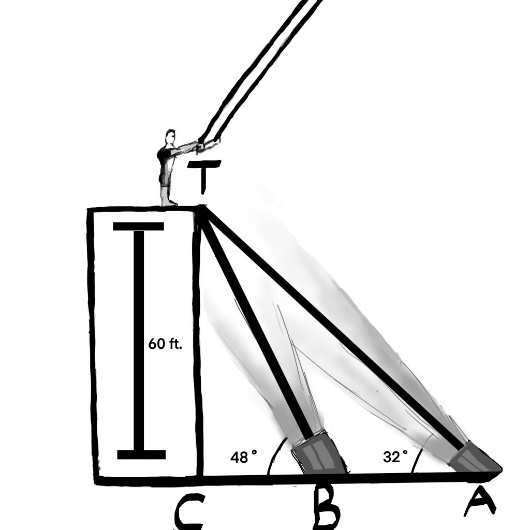 Find the size of the angle of depression from T to A and label it on the diagram above.(b)  Find the distance from C to A(c)  Cameron walks closer to point C and stops at point B and looks upward at an angle of 48°. Find the distance from A to B.The diagram below shows a trapeze artist at point T, 60 ft. vertically above the ground. Point C is the point on the ground directly below the trapeze artist. * Diagram not to scaleFind the size of the angle of depression from T to A and label it on the diagram above.(b)  Find the distance from C to A(c)  Cameron walks closer to point C and stops at point B and looks upward at an angle of 48°. Find the distance from A to B.(1 mark)

(2 marks)(3 marks)Mark scheme:(a)  										Diagram:	[1 mark](b)  CA =    OR   CA =    OR   		(M1)       CA =  (92.39189…)						A1	(c)  	Method 1Attempt to find BC							BC =  (52.15720…)						(A1)AB = 92.39189… - 52.15720…=  (40.23469…)							Mark scheme:(a)  										Diagram:	[1 mark](b)  CA =    OR   CA =    OR   		(M1)       CA =  (92.39189…)						A1	(c)  	Method 1Attempt to find BC							BC =  (52.15720…)						(A1)AB = 92.39189… - 52.15720…=  (40.23469…)							(A1)

(A1)




(M1)(A1)

2 marks

(M1)
(A1)       A1